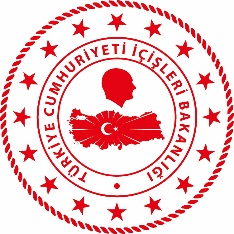 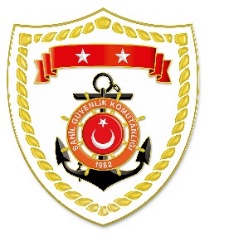 SG Karadeniz Bölge KomutanlığıSG Marmara ve Boğazlar Bölge KomutanlığıSG Akdeniz Bölge KomutanlığıS.NUTARİHTESPİTUYGULANAN İDARİ PARA CEZASI MİKTARI (TL)CEZANIN KESİLDİĞİİL/İLÇE-MEVKİİAÇIKLAMA117 Mayıs 2023Yasak zamanda su ürünleri avcılığı yapmak(4 işlem)25.163ZONGULDAK/KozluToplam 4 işlemde 25.163 TL idari para cezası uygulanmıştır.S.NUTARİHTESPİTUYGULANAN İDARİ PARA CEZASI MİKTARI (TL)CEZANIN KESİLDİĞİİL/İLÇE-MEVKİİAÇIKLAMA117 Mayıs 2023Yasak zamanda su ürünleri avcılığı yapmak(8 işlem)101.304İSTANBUL/ŞileToplam 15 işlemde 197.353 TL idari para cezası uygulanmıştır.217 Mayıs 2023Gerçek kişiler için su ürünleri ruhsat tezkeresi olmamak(6 işlem)79.488İSTANBUL/ŞileToplam 15 işlemde 197.353 TL idari para cezası uygulanmıştır.317 Mayıs 2023İzinsiz olarak su ürünlerini nakil etmek 16.561İSTANBUL/ŞileToplam 15 işlemde 197.353 TL idari para cezası uygulanmıştır.S.NUTARİHTESPİTUYGULANAN İDARİ PARA CEZASI MİKTARI (TL)CEZANIN KESİLDİĞİİL/İLÇE-MEVKİİAÇIKLAMA117 Mayıs 2023Yasak istihsal vasıtası bulundurmak ve kullanmak 1.654ADANA/Karataş 1 işlemde 1.654 TL idari para cezası uygulanmıştır.